Missouri PTA Advocacy through Legislation (AtLAW)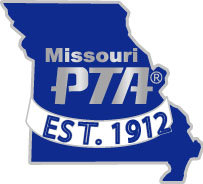 Individual AwardSend to:  Missouri PTA Office, 2101 Burlington Street, Columbia, MO 65202-1945PTA’s foundation is built upon the legislative advocacy efforts of its’ founders, Phoebe Apperson Hearst and Alice McLellan Birney.  These two women founded PTA at a time when women did not have the right to vote and social activism was not popular.  PTA’s work in legislation has resulted in the creation of Kindergarten classes, Child labor laws, Juvenile Justice system, and School Safety.  This Award is for an individual who exemplifies the spirit of PTA through their PTA advocacy in legislation efforts.    To earn the Award, an individual must achieve the minimum number of points for each of the three sections (Attended training, inform others on legislative issues, and Take action – advocacy) within a one-year time frame.  The time frame begins with the date of the first item accomplished from any of the three sections. All awards are presented during the Missouri PTA annual convention.  After the minimum number of points is achieved for each section, submit the application by March 1st to be honored at the convention that year. Some items are worth a set number of points while others have a point multiplier value.  For example, writing an elected official has a point multiplier value of x10.  Each written correspondence is multiplied by 10 to achieve the total number of points.Mandatory requirements for this award.Active participation in the JC/DC Member to Member network is mandatory for this award.The completed application form with supporting documentation (newsletters, programs, minutes, letters, copies of e-mails) must be to the MOPTA office and postmarked on or before March 1st.Missouri PTA Advocacy through Legislation (AtLAW) Individual AwardSend to:  Missouri PTA Office, 2101 Burlington Street, Columbia, MO 65202-1945Part A Actively participated in the JC/DC Member to Member Network. ☐ This is a mandatory requirement for eligibility.Part B*Elected officials include any state or federal elected position, e.g.:State Representative or Senator, U.S. Congressman or Senator, Governor, etc.	NOTE:  Subject matter must pertain to issues important to children and youth.  The applicant in any communication/contact, whether written or oral, must take the position held by National PTA and Missouri PTA.  The completed application form with supporting documentation (newsletters, programs, minutes, letters, copies of e-mails) must be to the MOPTA office and postmarked on or before March 1st.NameNameAddressAddressAddressCityZipPhonePhoneEmailEmailCouncil or UnitCouncil or UnitCouncil or UnitCouncil or UnitRegionRegionAttend Training Attend Training Attend Training PointsTotalMissouri PTA annual convention Date:___________________25 ptsNational PTA Convention   Date:___________________25 ptsMissouri PTA Advocacy Training  Date:_______________15 ptsSchool of Information  Date:_______________5 ptsRegional/Leadership Conference   Date:___________________15 ptsNational Advocacy Training    Date:______________________15 ptsNational Advocacy E-learning (provide copy of certificate)5 ptsNational Resolution E-learning (provide copy of certificate)5 ptsAttended a Resolution Briefing   Date:____________________5 ptsTotal number of points earned (minimum total required 45pts)Inform Others on Legislative IssuesInform Others on Legislative IssuesInform Others on Legislative IssuesPointsTotalServe as Unit/Council Legislative Chair  School year: __________________  10 ptsTotal number of articles included in newsletters (include copies of newsletter)	x5 ptsTotal number of letters to the editor (include copies of published letters)x5 ptsGive a legislative report at PTA meeting (include copy of meeting minutes)x5 ptsTotal number of phone calls to elected officials Date_____________ Elected official_____________________Date_____________ Elected official_____________________x10 ptsWriting letters to elected officials*. Include copies of letter/postcardsx10 ptsCommunications from elected officials* pertaining to PTA issues and sent to the Legislative Department (copy of letter, e-mail or other correspondence or notes from phone conversation)	x5 ptsTotal number of points earned (minimum total required 50 pts)Take Action—AdvocacyTake Action—AdvocacyTake Action—AdvocacyPointsTotalAttended a Missouri PTA Kids First Town Hall Meeting.   Date:______________  Location: ______________________50 ptsAttended Missouri Child Advocacy Day    Date:________________15 ptsAttend a Legislative Forum* in your House/Senate districtDate: ____________(Forums must have one or more elected officials* in attendance)x10 ptsAttend a Candidate/Political Forum (Forums must have one or more elected officials* in attendance) Dates__________________x10 ptsAttend a Political Issue Meeting* or Town Hall* (Forums must have one or more elected officials* in attendance) Date:______________ Description:_______________x10 ptsHost an elected official* at your school Name of elected official: _______________ Date:_____________________x15 ptsPersonal visit to elected official*	Name of official______________________________________Name of official______________________________________Name of official______________________________________Name of official______________________________________x10 ptsTestify before House or Senate HearingDate _______________ Hearing ________________________x30 ptsAttend House or Senate HearingDate _______________ Hearing ________________________x10 ptsAttend Board of Education MeetingDate _______________Date _______________Date _______________x5 ptsSpeak before Board of Education on advocacy for studentsDate _______________Date _______________Date _______________x15ptsWork on committee developing/authoring a PTA ResolutionTitle of Resolution:________________________________________________25 ptsTake part in a Voter Registration at your unit/council  Date:__________________15ptsTake part in a Mock Election at your unit  Date:__________________15ptsTotal number of points earned (minimum total required 100 pts)